ПРОЕКТ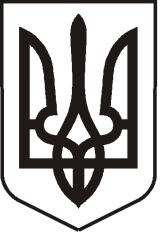 УКРАЇНАЛУГАНСЬКА  ОБЛАСТЬПОПАСНЯНСЬКИЙ  РАЙОН
ПОПАСНЯНСЬКА  МІСЬКА  РАДАШОСТОГО   СКЛИКАННЯДЕВ'ЯНОСТО П'ЯТА СЕСІЯРІШЕННЯ14 травня 2018 року                   м. Попасна	                                    № Про затвердження результатувідкритого творчого конкурсу на визначення логотипу міста ПопаснаРозглянувши  протокол засідання організаційного комітету з підготовки та проведення відкритого творчого конкурсу на визначення логотипу міста Попасна від10.05.2018 року, враховуючи рішення виконавчого комітету від 22.02.2018 № 14 «Про проведення відкритого творчого конкурсу на визначення логотипу міста Попасна» та, керуючись ст.ст.40,59,73 Закону України «Про місцеве самоврядування в Україні», Попаснянська міська рада      ВИРІШИЛА: Затвердити   протокол  засідання організаційного комітету з підготовки та проведення  відкритого творчого конкурсу на визначення логотипу міста Попасна від 10.05.2018 року  (додаток 1).Визнати переможцем відкритого творчого конкурсу на визначення логотипу міста Попасна – логотип Олександра Жмудя (додаток №2 – графічне зображення).Контроль за виконанням даного рішення покласти напостійну комісію з питань законності, регламенту, депутатської діяльності, етики, освіти, культури, спорту, соціальної політики та охорони здоров’я.    Міський голова                                                                          Ю.І. ОнищенкоВисоцька,2 05 65           Додаток 1           до рішення            міської ради           від 14.05.2018 № ПРОТОКОЛзасідання організаційного комітету з підготовки та проведення відкритого творчого конкурсу на визначення логотипу міста Попасна10.05.2018	         м. ПопаснаПрисутні: Гапотченко І.В. – голова конкурсної комісії, Висоцька Н.О. – секретар конкурсної комісії,Члени комісії: Онищенко Ю.І.,Кандаурова Т.В., Коваленко В.П.,             Нестеренко Я.Ю., Єщенко Г.Г., Богданов С.С., Шепель Є.В.Відсутні: Бондаренко С.І., Калюжна О.О., Шингірій С.О.,                          Писаревський О.А.-  у службовому відрядженні.Слухали:Гапотченко І.В., яка проінформувала, що за результатами онлайн голосування:- Жмудь Олександр набрав 616  голосів;- Шутіна Ганна набрала 685 голосів;- Власенко Роман набрав 125 голосів.Але було встановлено, що логотип, який набрав більшу кількість голосів є не оригінальним та скопійованим з інших брендів, що суперечить Положенню Конкурсу.Коваленко В.П. запропонував відхилити конкурсну роботу Шутіної  Ганни, як не оригінальну та скопійовану, керуючись п.п. 3 п.3.5, п.4.1, п.4.2 Положення. Голосували про відхилення логотипу Шутіної Ганни:«за»- 9 голосів;«проти»-0 голосів;«утрималися» - 0 голосів.Висоцька Н.О. запропонувала  затвердити результати онлайн голосування з урахуванням відхилення конкурсної роботи Шутіної Ганни.Голосували про затвердження результатів онлайн голосування:«за»- 9 голосів;«проти»-0 голосів«утрималися» - 0 голосів.Постановили:1) Відхилити логотип Шутіної Ганни.2) Затвердити результати онлайн голосування.3) За результатами онлайн голосування визнати переможцем відкритого творчого конкурсу на визначення логотипу міста Попасна -  логотип Олександра Жмудя.	Ю.І. Онищенко                                                                                           І.В. Гапотченко	Н.О. Висоцька	Т.В. Кандаурова	Я.Ю. Нестеренко                                                                                           Г.Г. Єщенко	С.С. Богданов	Є.В. Шепель                                                                                           В.П. Коваленко           Додаток 2           до рішення            міської ради           від 14.05.2018 №Графічне зображення логотипу міста Попасна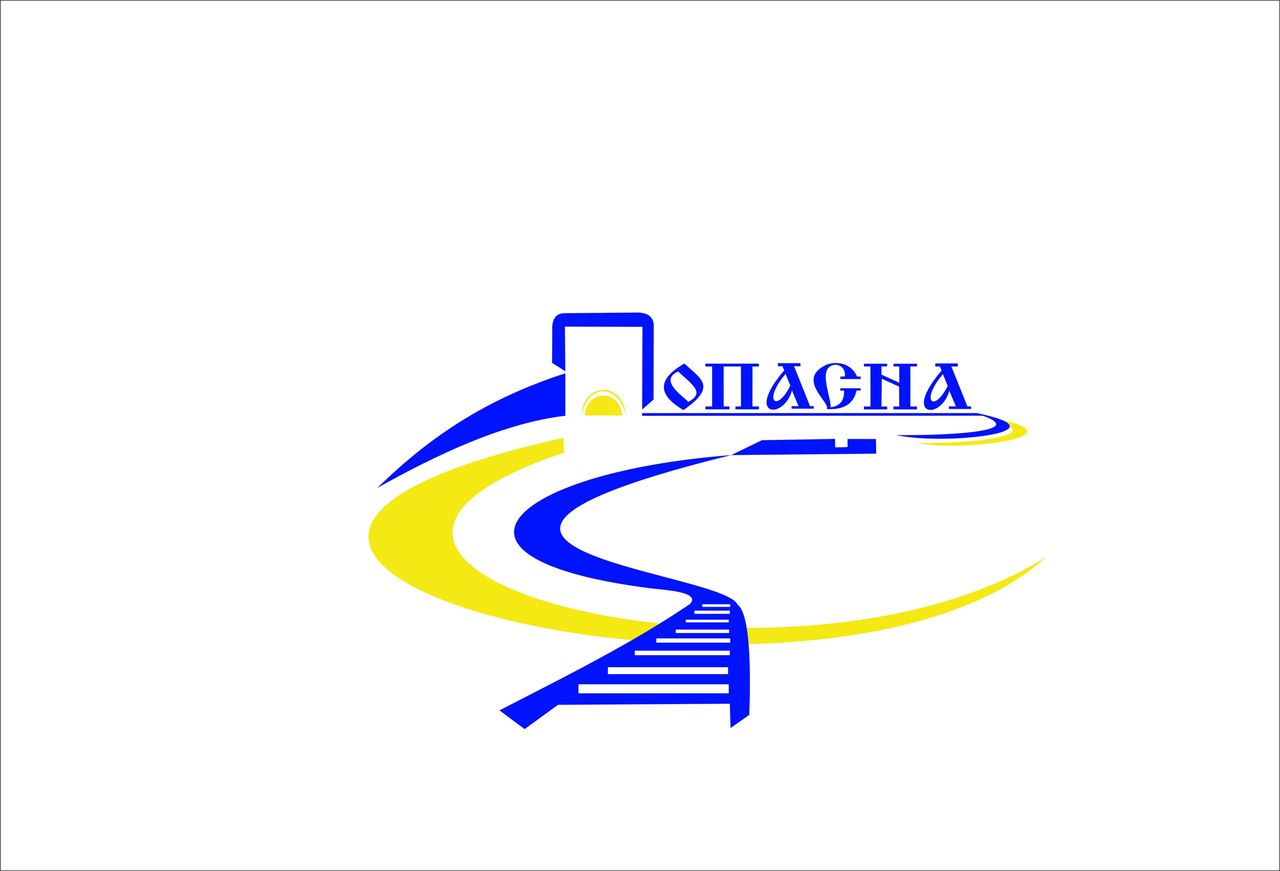 